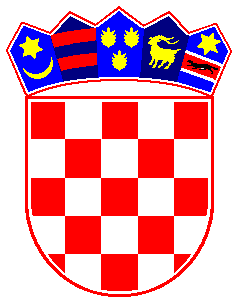 REEPUBLIKA HRVATSKADUBROVAČKO-NERETVANSKA ŽUPANIJA OPĆINA TRPANJ						OPĆINSKI NAČELNIKNa temelju članka 1. stavka 3. i članka 14. Zakona o zaštiti od požara (Narodne novine broj 92/10) te članka 45. Statuta Općine Trpanj (Službeni glasnik Dubrovačko-neretvanske županije broj 6/13, 14/13 i 7/18 ), Općinski načelnik Općine Trpanj, dana _____________  2019. godine donio jeP L A Nustrojavanja i obavljanja motriteljsko-dojavne službeu provedbi posebnih mjera zaštite od požara u 2019. godiniČlanak 1.U svrhu protupožarne zaštite na području općine Trpanj, poglavito protupožarne zaštite šuma i šumskog zemljišta koje je u vlasništvu fizičkih osoba, ovim se Planom planira ustrojavanje motriteljsko-dojavne službe za područje Općine Trpanj, i to:            -  Protupožarno ophodarenje na potezu Pristanište( stara tvornica sardina „Divna“) –                šetalište dr.Iva Belina- groblje Sv. Križa- deponija Vinošće Članak 2.Motriteljsko dojavna  služba se ustrojava i obavlja za razdoblje od 1. lipnja do 30. rujna tekuće godine (požarna sezona).Članak 3.Motriteljsko-dojavnu službu u smislu ovog Plana obavljat će DVD Trpanj, kao nositelj vatrogastva u Općini Trpanj, a u skladu s Zakonom o zaštiti od požara i propisima donesenim na temelju Zakona o zaštiti od požara.Članak 4.             Protupožarno ophodarenje na potezu Pristanište( stara tvornica sardina „Divna“) –šetalište dr.Iva Belina- groblje Sv. Križa- deponija Vinošće obavljat će se u vremenu od 1. lipnja do 30. rujna, od 0.00 do 24.00 sati, u tri smjene sa jednim djelatnika u smjeni u periodu od 06.00-22.00 sati i dva djelatnika u smjeni od 22.00-06.00 sati.Članak 5.DVD Trpanj ima obvezu nadziranja i vođenja očevidnika o stanju prohodnosti protupožarnih prosjeka i putova kao i provoznosti prosjeka s elementima šumske ceste za vatrogasna vozila na području Općine Trpanj, najmanje jednom godišnje, u pravilu prije početka protupožarne sezone, i o stanju izvješćivati Općinu Trpanj.Članak 6.Potrebna sredstva za ustrojavanje i obavljanje motriteljsko-dojavne  službe osigurat će Općina Trpanj, kroz svoj proračun i/ili na neki drugi zakonom dozvoljeni način.Članak 7.Radi provedbe ovog Plana, odnosno uređenja odnosa između Općine Trpanj i DVD-a Trpanj, sklopit će se posebni sporazum, kojim će se podrobnije urediti međusobni odnosi glede ustrojavanja i obavljanja motriteljsko dojavne službe.Članak 8.U slučaju promjene u ustroju i načinu obavljanja motriteljsko-dojavne službe, donijet će se odgovarajuće izmjene i dopune ovog Plana.Članak 9.	Ovaj Plan stupa na snagu danom donošenja, a objavit će se u „Službenom glasniku Dubrovačko-neretvanske županije“.KLASA: URBROJ: Trpanj, ___________ 2019.                                                                                                                   Općinski načelnik                                                                                                                   Jakša Franković,v.r.